Visit of Yoga Kendra by delegation led by Dr, Arvind Gupta, DNSA & Secretary , NSCS.On the sideline of the working visit of 4 member delegation led by  Dr. Arvind Gupta, Dy. National Security Adviser (DNSA)&Secretary National Security Council Secretariat(NSCS ) to Ashgabat,  a short visit was made to Ashgabat Yoga KendraDr. Gupta  and other delegation members offered floral tribute at the bust of Mahatma Gandhi at the premise.  Dr. Gupta expressed pleasure at the successful functioning of the Yoga Kendra. Delegation   also participated briefly in the ongoing yoga session. ***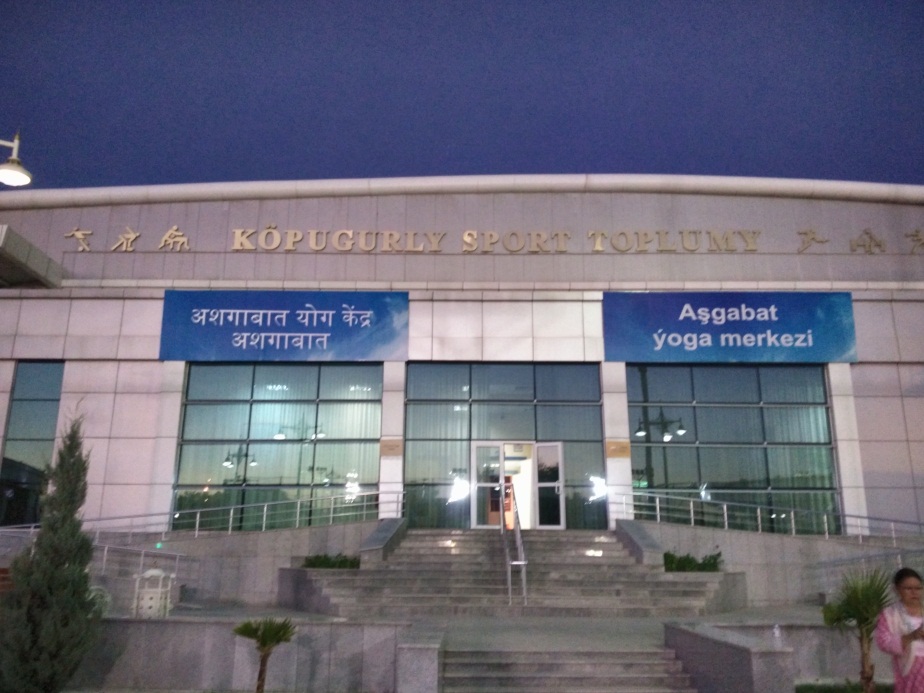 Ashgabat Yoga Kendra, Ashgabat, Turkmenistan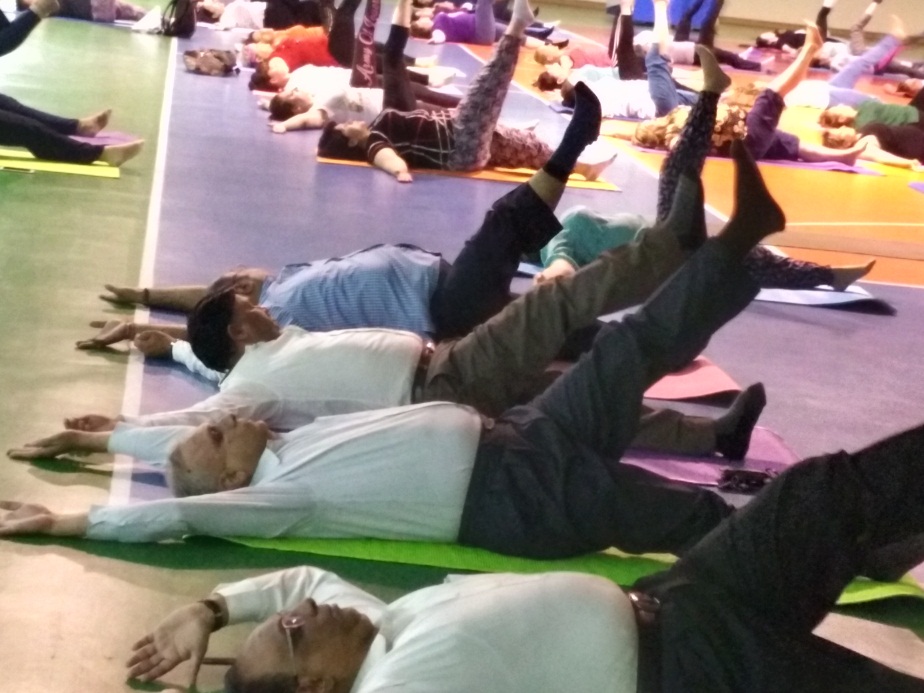 Dy. NSA Dr. Arvind Gupta  and other delegation members participating in the the yoga Session at the Ashgabat Yoga Kendra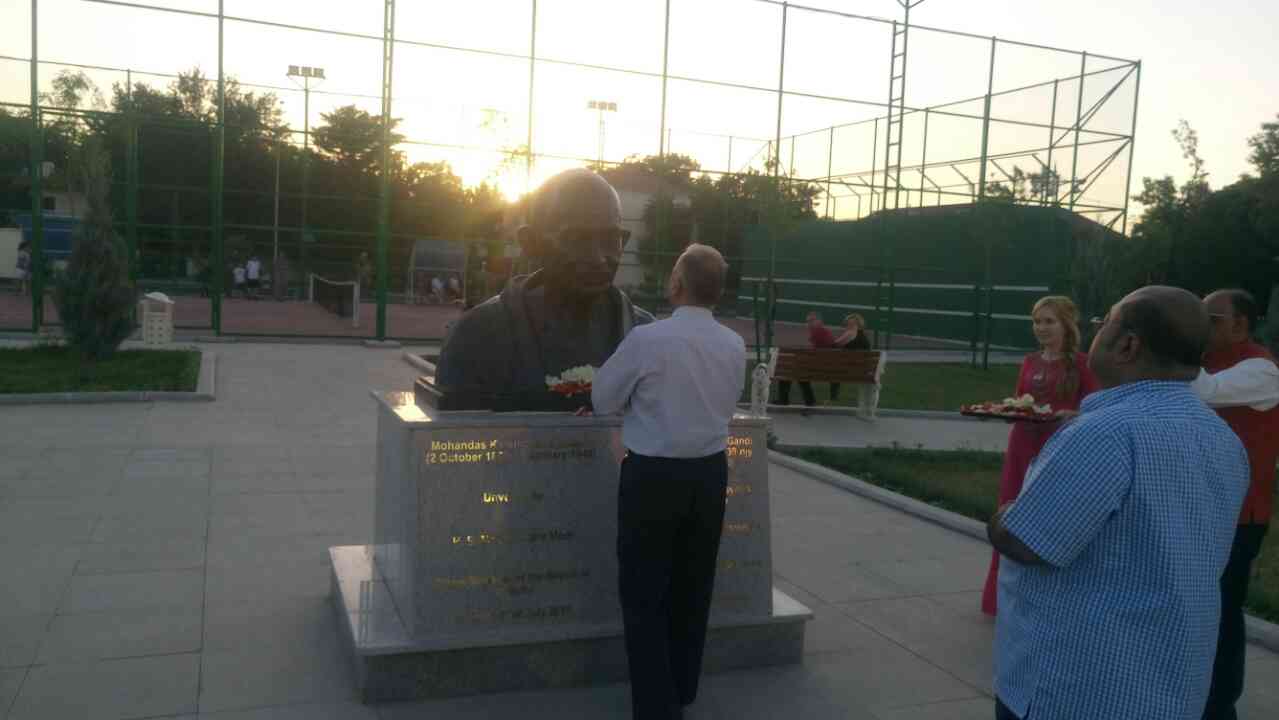 Dy. NSA Dr. Arvind Gupta  and other delegation members offering  floral tribute at  Mahatma Gandhi Bust, Ashgabat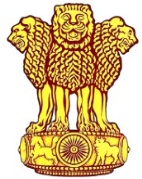 Embassy of IndiaAshgabat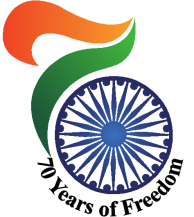 